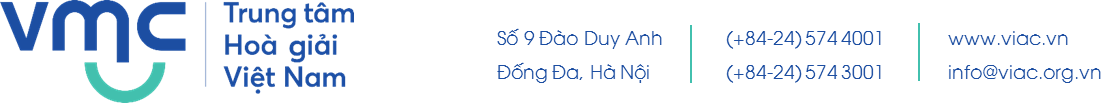 MẪU THÔNG TIN HÒA GIẢI VIÊNChu Khắc Hoài DươngChu Khắc Hoài DươngChu Khắc Hoài DươngChu Khắc Hoài Dương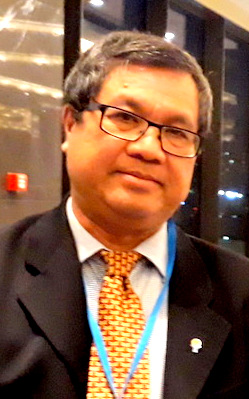 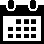 19/02/196119/02/196119/02/1961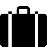 Luật sư Văn phòng luật sư Dương & Cộng sựLuật sư Văn phòng luật sư Dương & Cộng sựLuật sư Văn phòng luật sư Dương & Cộng sự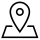 Địa chỉ liên lạc : 18/2 Thích Quảng Đức, P.5, Q. Phú nhuận , HCMĐịa chỉ liên lạc : 18/2 Thích Quảng Đức, P.5, Q. Phú nhuận , HCMĐịa chỉ liên lạc : 18/2 Thích Quảng Đức, P.5, Q. Phú nhuận , HCM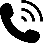 0903828321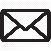 duongchulawyer@gmail.com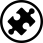 Luật thương mạiLuật thương mạiLuật thương mại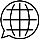 Ngoại ngữ: tiếng Nga, tiếng AnhNgoại ngữ: tiếng Nga, tiếng AnhNgoại ngữ: tiếng Nga, tiếng AnhChuyên ngành đào tạoChuyên ngành đào tạoChuyên ngành đào tạoChuyên ngành đào tạoChuyên ngành đào tạoCử nhânCử nhânChuyên ngành đào tạoChuyên ngành đào tạoLuật quốc tếLuật quốc tếLuật quốc tếCơ sở đào tạoCơ sở đào tạoTrường quan hệ quốc tế Matxcơva (MGIMO)Trường quan hệ quốc tế Matxcơva (MGIMO)Trường quan hệ quốc tế Matxcơva (MGIMO)Quá trình công tácQuá trình công tácQuá trình công tácQuá trình công tácQuá trình công tác1986-19931986-1993Công ty XNK dầu khi Petechim thuộc Bộ Thương mạiCông ty XNK dầu khi Petechim thuộc Bộ Thương mạiCông ty XNK dầu khi Petechim thuộc Bộ Thương mạiTừ 1989Từ 1989Luật sư thuộc Đoàn luật sư Tp. HCM Luật sư thuộc Đoàn luật sư Tp. HCM Luật sư thuộc Đoàn luật sư Tp. HCM Từ 1992Từ 1992Trọng tài viên VIACTrọng tài viên VIACTrọng tài viên VIACTừ 1993 -2000Từ 2000Từ 1993 -2000Từ 2000Luật sư văn phòng luật sư Dương & NghiêmVăn phòng luật sư Dương & Cộng sựLuật sư văn phòng luật sư Dương & NghiêmVăn phòng luật sư Dương & Cộng sựLuật sư văn phòng luật sư Dương & NghiêmVăn phòng luật sư Dương & Cộng sự